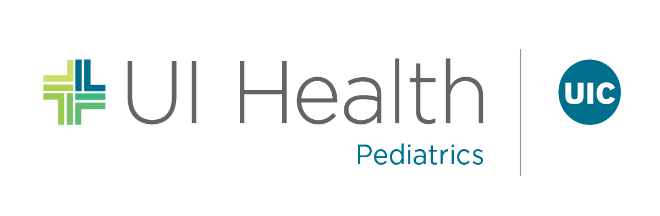 UIC College of Medicine Department of Pediatrics Summer Scholars Program 2023The University of Illinois Chicago (UIC) Department of Pediatrics sponsors the Summer Scholars Program in order to enrich the experience of students conducting research in the Department. All students working for Pediatric faculty are invited to participate and all faculty in the Department have the opportunity to participate as mentors. Students are also invited to apply for paid internships within the Summer Scholars Program. Directors: Jen Sanchez-Flack, PhD, and Molly Martin, MDEligible students: Students who wish to be Summer Scholars must meet the following criteria:Have established a UIC Department of Pediatrics faculty member as a research mentor. The research mentor must:Supervise the student on a project during the summer months,Ensure participation in the Summer Scholars Program, andHelp the student to prepare for Summer Scholars Poster Symposium. Must be available to attend at least six weeks of the program between June 1 - August 15, 2023.All types of students are eligible.Students should register for the Summer Scholars Program after establishing a research mentor. (See below for instructions and registration form.)Finding a project and mentor:All UIC Department of Pediatrics faculty are eligible to be research mentors. A list of active research and the associated faculty can be found here:  [insert link] Some faculty have specific opportunities for students. Please click here: [insert link] for a list of specific summer research opportunities for students. Students are responsible for reaching out to potential mentors and establishing their commitment prior to applying. Duration: 6-8 weeks over the summer of 2023, the exact dates will be set once the UIC College of Medicine schedule is final. Summer Scholars Program Outline:In addition to the research they do with their mentors, Summer Scholars will participate in weekly sessions/workshops. The exact topics are determined at the start of the program to align with the student interests, but the following are topics frequently covered: research careers and planning, research design, translational research, survey design, mixed methods and qualitative research, CVs and letters of recommendation. Students also present their summer work to department faculty mentors and each other. To Register for the Summer Scholars Program:After establishing a Pediatric faculty mentor, students must register for the program. There is no cost to register for the program. Please fill-out and submit the registration form here:  Registration Form. The following information is required when completing registration for the Summer Scholars Program:Your name, contact information, university/school/campus and level of trainingYour mentor’s name and contact information (email or phone)A proposed title for your projectPaid Fellowships A limited number of Paid Fellowships are available. Students are encouraged to request funding from their mentor and to apply from funding from other sources, such as the Craig Fellowship. Some departmental funds are available as well. The deadline for applications for the Paid Fellowship using departmental funds is March 31st, 2023. For more information and to apply please click here:  click here. Contact us:For questions, please contact Pediatric Research Coordinators at pedsresearchcoord@uic.edu or Dr. Jen Sanchez-Flack at jsanch38@uic.edu. 